1. pielikums
Ministru kabineta
2018. gada __. ______
noteikumiem Nr. ___Dezaktivētu šaujamieroču apliecinājuma paraugsDEZAKTIVĒŠANAS APLIECINĀJUMS
DEACTIVATION CERTIFICATEApliecinājuma numurs:
Certificate numberMinētie dezaktivēšanas pasākumi atbilst šaujamieroču dezaktivēšanas tehniskajām specifikācijām, kas noteiktas Komisijas 2018. gada 5. marta Īstenošanas regulas (ES) 2018/337 I pielikumā.The deactivation measures conform to the requirements of the technical specifications for the deactivation of firearms as set out in Annex I to Commission Implementing Regulation (EU) 2018/337 of 5 March 2018.Dezaktivēšanu veikušās struktūras nosaukums:
Name of entity that performed the deactivationValsts: Latvija
CountryDezaktivēšanas apliecināšanas datums/gads:
Date/year of certification of the deactivationDezaktivētā šaujamieroča ražotājs/zīmols:
Manufacturer/brand of firearm deactivatedTips:
TypeMarka/modelis:
Make/ModelKalibrs:
CalibreSērijas numurs(-i):
Serial number(s)Piezīmes:
RemarksPIEZĪME. Šis apliecinājums ir svarīgs dokuments. Dezaktivētā šaujamieroča īpašniekam tas jāglabā vienmēr. Dezaktivētā šaujamieroča būtiskās sastāvdaļas, uz kurām šis apliecinājums attiecas, ir marķētas ar oficiālu pārbaudes marķējumu; šo marķējumu nedrīkst noņemt vai mainīt.PLEASE NOTE: This certificate is an important document. It should be retained by the owner of the deactivated firearm at all times. The essential components of the deactivated to which this certificate relates have been marked with an official inspection mark; these marks must not be removed or altered.BRĪDINĀJUMS. Dezaktivēšanas apliecinājuma viltošanu atzīst par noziedzīgu nodarījumu saskaņā ar valsts tiesību aktiem.WARNING: Forging a deactivation certificate could constitute an offence under the national law.Iekšlietu ministrs 	Rihards KozlovskisVīza: Valsts sekretārs	Dimitrijs Trofimovs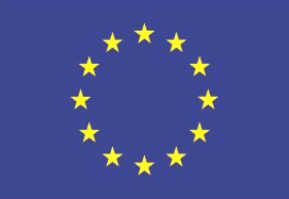 Valsts policijas
Kriminālistikas pārvalde
(Logotips)EU LV VP 18(atbildīgās personas vārds, uzvārds, amats, paraksts)
(name, title and signature of the responsible person)